ЗАЯВКАНа участие во Всероссийском многожанровом фестивале «День Победы» (заочный)ДЛЯ СОЛИСТОВ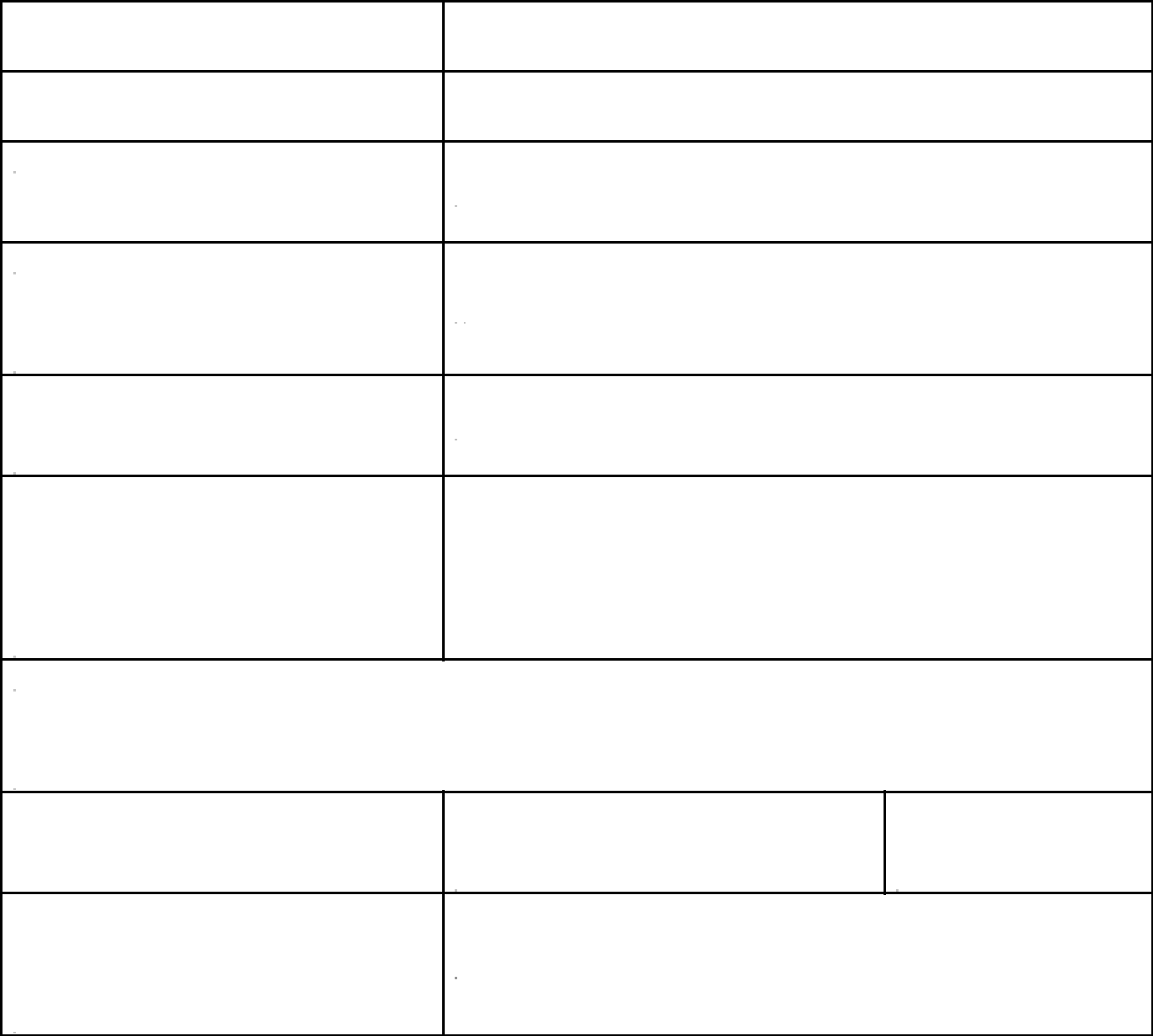 ФИО участника	НоминацияВозрастГородФИО педагогаНаправляющаяорганизация / НазваниеколлективаИСПОЛНИТЕЛЬСКАЯ ПРОГРАММАНазвание:	Композитор:	Хронометраж:Ссылка на видеозаписьвыступления:ЗАЯВКАНа участие во Всероссийском многожанровом фестивале «День Победы» (заочный)ДЛЯ АНСАМБЛЕЙНазвание коллектива или ФИО всех участников (при отсутствии названия)НоминацияВозраст (указывается возраст и количество участников, например: 8 лет – 2, 10 лет –1)ГородФИО педагогаНаправляющая организацияИСПОЛНИТЕЛЬСКАЯ ПРОГРАММАИСПОЛНИТЕЛЬСКАЯ ПРОГРАММАИСПОЛНИТЕЛЬСКАЯ ПРОГРАММАНазвание:Композитор:Хронометраж:Ссылка на видеозапись выступления: